RUNO END PF PROJECT REPORTING		TEMPLATE 4.5			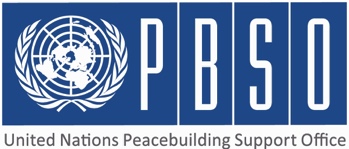 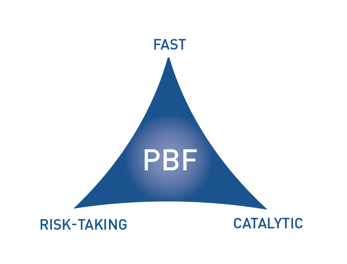 PEACEBUILDING FUND (PBF)END OF PROJECT report COUNTRY: YEMENREPORTING PERIOD: June 2013- December 2014PART 1 – RESULTS PROGRESSAssessment of the project implementation status and results For PRF projects, please identify Priority Plan outcome and indicators to which this project has contributed: For both IRF and PRF projects, please rate this project’s overall achievement of results to date: For both IRF and PRF projects, outline progress against each project outcome, using the format below. The space in the template allows for up to four project outcomes.Outcome Statement 1:  Sustained participation of all relevant parties in the National Dialogue Conference and the constitution making process through reduced tensions between and/or amongst participants in the National DialogueRate the current status of the outcome: Output progress at the end of projectList the key outputs achieved under this Outcome (1000 character limit).Outputs are the immediate deliverables for a project.- Up to date information and analysis generated by the UN on positions, claims and interests of relevant political constituencies; - Timely and targeted mediation initiatives (bilateral dialogues, facilitation of multi-stakeholder negotiations, in country and/or out of country etc.) undertaken to secure and/or sustain participation in the National Dialogue, the constitution making process and the political transition.- The principal political parties signed the Peace and National Partnership Agreement (PNPA), which builds off and reaffirms commitments undertaken by the parties in the Transition Agreement and the outcomes of the National Dialogue Conference (NDC). Outcome progress at the end of projectDescribe progress made toward the achievement of this outcome. This analysis should reflect the above indicator progress and the output achievement. Is there evidence of the outcome contributing to peacebuilding and to the specific conflict triggers (3000 character limit)? As a result of the Special Adviser's facilitation of 8+8 negotiations, a subcommittee of the Southern Working Group, the National Dialogue Conference (NDC) constituencies were able to resolve peacefully through dialogue the long-standing Southern issue by agreeing to create a new federal state.    Following requests from a number of countries considering national dialogues in political transitions (e.g., Libya, Myanmar, Sudan), the Special Adviser convened a 2-day retreat outside of Rabat on lessons learned from the NDC. Discussions focused on lessons learned from the preparatory process for the NDC, its rules of procedure, structure and agenda, in addition to the committees and working groups established to facilitate and manage the dialogue. After many months of Houthi expansion by force beyond their traditional northern stronghold of Sa'dah, by late August 2014 the Houthis were camped on the outskirts of Sana'a, the capital. Abdelmalik Al-Houthi, the leader of the Houthis, called for large-scale demonstrations in Sana'a, exploiting popular frustration with poor government performance and the removal of fuel subsidies. Building off popular mass demonstrations, armed Houthi groups continued to encroach by force further into Sana'a, demanding partnership in the government, amongst other demands. In an attempt to stave off a takeover of the capital, at the request of President Hadi and political leaders, the Special Adviser visited Sa’dah to negotiate a peace agreement with Abdelmalik Al-Houthi. Over three days the Special Adviser attempted to bridge the gaps between the Houthis and the other political parties. Having reached an agreement in principle with Abdelmalik Al-Houthi, based on the outcomes of the National Dialogue Conference, the Special Adviser returned to Sana'a for a final round of intense consultations with President Hadi and the political parties.After days of relentless shelling and gunfire, on 21 September 2014, the Special Adviser witnessed the signing of the Peace and National Partnership Agreement (PNPA) between all political parties, including the Houthis, to resolve the crisis in the capital. The PNPA, based on outcomes of the National Dialogue Conference, provided a peaceful resolution to the conflict in Sana'a and the way forward to continue the political transition in Yemen. Reasons for low achievement and rectifying measuresIf sufficient progress was not made, what were the key reasons, bottlenecks and challenges? Were these foreseen in the risk matrix? How were they addressed (1500 character limit)?Outcome Statement 2:       Rate the current status of the outcome: Output progress at the end of projectList the key outputs achieved under this Outcome (1000 character limit).Outputs are the immediate deliverables for a project.Outcome progress at the end of projectDescribe progress made toward the achievement of this outcome. This analysis should reflect the above indicator progress and the output achievement. Is there evidence of the outcome contributing to peacebuilding and to the specific conflict triggers (3000 character limit)? Reasons for low achievement and rectifying measuresIf sufficient progress was not made, what were the key reasons, bottlenecks and challenges? Were these foreseen in the risk matrix? How were they addressed (1500 character limit)?Outcome Statement 3:       Rate the current status of the outcome: Output progress at the end of projectList the key outputs achieved under this Outcome (1000 character limit).Outputs are the immediate deliverables for a project.Outcome progress at the end of projectDescribe progress made toward the achievement of this outcome. This analysis should reflect the above indicator progress and the output achievement. Is there evidence of the outcome contributing to peacebuilding and to the specific conflict triggers (3000 character limit)? Reasons for low achievement and rectifying measuresIf sufficient progress was not made, what were the key reasons, bottlenecks and challenges? Were these foreseen in the risk matrix? How were they addressed (1500 character limit)?Outcome Statement 4:       Rate the current status of the outcome: Output progress at the end of projectList the key outputs achieved under this Outcome (1000 character limit).Outputs are the immediate deliverables for a project.Outcome progress at the end of projectDescribe progress made toward the achievement of this outcome. This analysis should reflect the above indicator progress and the output achievement. Is there evidence of the outcome contributing to peacebuilding and to the specific conflict triggers (3000 character limit)? Reasons for low achievement and rectifying measuresIf sufficient progress was not made, what were the key reasons, bottlenecks and challenges? Were these foreseen in the risk matrix? How were they addressed (1500 character limit)?Assessment of project evidence base, risk, catalytic effects, gender at the end of the projectPART 2: LESSONS LEARNED AND SUCCESS STORY  2.1 Lessons learnedProvide at least three key lessons learned from the implementation of the project. These can include lessons on the themes supported by the project or the project processes and management.2.2 Success story (OPTIONAL)Provide one success story from the project implementation which can be shared on the PBSO website and Newsletter as well as the Annual Report on Fund performance. Please include key facts and figures and any citations (3000 character limit).PART 3 – FINANCIAL PROGRESS AND MANAGEMENT ARRANGEMENTSComments on the overall state of financial expenditurePlease rate whether project financial expenditures were on track, slightly delayed, or off track:  If expenditure was delayed or off track, please provide a brief explanation (500 characters maximum):Please provide an overview of project expensed budget by outcome and output as per the table below.Comments on management and implementation arrangementsPlease comment on the management and implementation arrangements for the project, such as: the effectiveness of the implementation partnerships, coordination/coherence with other projects, any South-South cooperation, the modalities of support, any capacity building aspect, the use of partner country systems if any, the support by the PBF Secretariat and oversight by the Joint Steering Committee (for PRF only). Please also mention if there have been any changes to the project (what kind and when) (2000 character maximum):Programme Title & Project NumberProgramme Title:  PBF/IRF-68 Support to the implementation of Yemen’s political transition (00086955 )Programme Number (if applicable)      MPTF Office Project Reference Number: 00086955 Recipient UN OrganizationsRecipient UN OrganizationsImplementing PartnersImplementing PartnersList the organizations that have received direct funding from the MPTF Office under this programme:  OSASGY /UNOPSList the organizations that have received direct funding from the MPTF Office under this programme:  OSASGY /UNOPSList the national counterparts (government, private, NGOs & others) and other International Organizations:   UNOPSList the national counterparts (government, private, NGOs & others) and other International Organizations:   UNOPSProgramme/Project Budget (US$)Programme/Project Budget (US$)Programme DurationProgramme DurationPBF contribution (by RUNO) $499,862.00 USDOverall Duration (months)  17PBF contribution (by RUNO) $499,862.00 USDStart Date (dd.mm.yyyy) 19/07/2013Government Contribution(if applicable)Original End Date (dd.mm.yyyy)18/07/2014Other Contributions (donors)(if applicable)Final End date(dd.mm.yyyy) 31/12/2014TOTAL:Programme Assessment/Review/Mid-Term Eval.Report Submitted ByMid-Term Evaluation / Review - if applicable please attach     Yes           No    Date:      End of project Evaluation– if applicable please attach              Yes            No    Date:      Name: Hasan AbujaberTitle: Project Coordination Support OfficerParticipating Organization (Lead): Office of the Special Advisor to the Secretary General on Yemen (OSASG)Email address: HasanA@unops.orgPriority Plan Outcome to which the project has contributed.      Priority Plan Outcome indicator(s) to which project has contributed.      Indicator 1:Sustained participation in formal proceedings of all National Dialogue constituencies, as envisioned in the Transition Agreement and National Dialogue report Indicator 2:Number of WorkingGroups agreeing on final output (document, declaration, etc.)Indicator 3:Baseline: 11 constituenciesTarget: 11 constituenciesProgress:11 constituenciesBaseline: 0 Working GroupsTarget: 9 Working GroupsProgress:9 Working GroupsBaseline:      Target:      Progress:     Indicator 1:Indicator 2:Indicator 3:Baseline:      Target:      Progress:     Baseline:      Target:      Progress:     Baseline:      Target:      Progress:     Indicator 1:Indicator 2:Indicator 3:Baseline:      Target:      Progress:     Baseline:      Target:      Progress:     Baseline:      Target:      Progress:     Indicator 1:Indicator 2:Indicator 3:Baseline:      Target:      Progress:     Baseline:      Target:      Progress:     Baseline:      Target:      Progress:     Evidence base: What was the evidence base for this report and for project progress? What consultation/validation process has taken place on this report (1000 character limit)?The project promoted coexistence and peaceful resolution of conflict. It also supported the implementation of the National Dialogue Conference (NDC) outcomes and signing of the Peace and National Parntership Agreement. Through continuous mediation efforts via the 8+8 sub-committee, the project sustained Hiraak's participation in the NDC. These efforts ensured all political parties participated in the transition, and reduced tensions between and/or amongst constituencies. Up to date information and analysis on the positions of political actors via the OSASG Public Information Officers helped to ensure key project outcomes were achieved. One of the main activities during this period was the retreat to Ta’iz for the Constitution Drafting Commission (CDC). The retreat enabled the CDC to participate in a workshop, away from political factors that could have affected their positions in developing their internal rules of procedure and the workplan for the constitution drafting process.Funding gaps: Did the project fill critical funding gaps in peacebuilding in the country? Briefly describe. (1500 character limit)In March 2013, Yemen launched the NDC in accordance with the GCC Initiative and Implementation Mechanism. The running of the NDC was supported through the YNDCRTF and by the Government, but the project supported critical mediation efforts launched by the Office of the Special Adviser to the Secretary-General on Yemen (OSASG) to ensure the participation of social and political groups from all parts of Yemen in the NDC; this included, 29 per cent women and 28 per cent youth. Also when the crisis in Sana'a erupted in late August/September 2014, the project provided critical resources to allow the Special Adviser to engage in mediation/faciliation with the political parties and Houthis to peacefully resolve the crisis. Catalytic effects: Did the project achieve any catalytic effects, either through attracting additional funding commitments or creating immediate conditions to unblock/ accelerate peace relevant processes? Briefly describe. (1500 character limit)One reason behind the late conclusion of the NDC (originally scheduled for end September 2013) in late January 2014 was the temporary suspension of participation by some political constituencies at various times. The political facilitation and mediation efforts of the Special Adviser, supported by resources from this project, resulted in a number of peacebuilding initiatives aimed to resolve outstanding differences during the NDC. This included a new meeting modality, the ‘8+8’ sub-committee (created to sustain Southern Hiraak participation and resolve the outstanding contentious issues on the Southern Question). Resolving the Southern Question through the 8+8 sub-committee facilitated reaching agreement in the State Building and Governance Working Groups of the NDC. Also, the project supported the Ta’iz retreat for the CDC, which enabled the CDC to get off on the right track. Lastly, the project enabled the Special Adviser to secure agreement amongst all the political parties, including the Houthis, to the Peace and National Partnership Agreement, which brought an end to the immediate fighting in Sana'a in September and provided the way forward to address the underlying political grievances that led to the crisis in the first place.Risk taking/ innovation: Did the project support any innovative or risky activities to achieve peacebuilding results? What were they and what was the result? (1500 character limit)N/AGender marker: How have gender considerations been mainstreamed in the project to the extent possible? Is the original gender marker for the project still the right one? Briefly justify. (1500 character limit)N/AOther issues: Are there any other issues concerning project implementation that should be shared with PBSO? This can include any cross-cutting issues or other issues which have not been included in the report so far. (1500 character limit)N/ALesson 1 (1000 character limit)N/aLesson 2 (1000 character limit)Lesson 3 (1000 character limit) Lesson 4 (1000 character limit)Lesson 5 (1000 character limit)Output numberOutput nameRUNOsApproved budgetExpensed budgetAny remarks on expenditureOutcome 1: Sustained participation of all relevant parties in the National Dialogue and the constitution making process, through reduced tensions between and/or amongst participants in the National DialogueOutcome 1: Sustained participation of all relevant parties in the National Dialogue and the constitution making process, through reduced tensions between and/or amongst participants in the National DialogueOutcome 1: Sustained participation of all relevant parties in the National Dialogue and the constitution making process, through reduced tensions between and/or amongst participants in the National DialogueOutcome 1: Sustained participation of all relevant parties in the National Dialogue and the constitution making process, through reduced tensions between and/or amongst participants in the National DialogueOutcome 1: Sustained participation of all relevant parties in the National Dialogue and the constitution making process, through reduced tensions between and/or amongst participants in the National DialogueOutcome 1: Sustained participation of all relevant parties in the National Dialogue and the constitution making process, through reduced tensions between and/or amongst participants in the National DialogueOutput 1.1Up to date information and analysis generated by the UN on positions, claims and interests of relevant actors UNOPS$291,500.00$291,500.00Output 1.2Timely and targeted mediation initiatives (bilateral dialogue, multistakeholder facilitation events, in country and/or out of country etc.) undertaken to secure and/or sustain participation in the National Dialouge and the constitution making process and facilitate the development of consensus on sensitive National Dialouge and transition issues. UNOPS$208,362.00$208,362.00Output 1.3Outcome 2:      Outcome 2:      Outcome 2:      Outcome 2:      Outcome 2:      Outcome 2:      Output 2.1Output 2.2Output 2.3Outcome 3:      Outcome 3:      Outcome 3:      Outcome 3:      Outcome 3:      Outcome 3:      Output 3.1Output 3.2Output 3.3Outcome 4:      Outcome 4:      Outcome 4:      Outcome 4:      Outcome 4:      Outcome 4:      Output 4.1Output 4.2Output 4.3Total